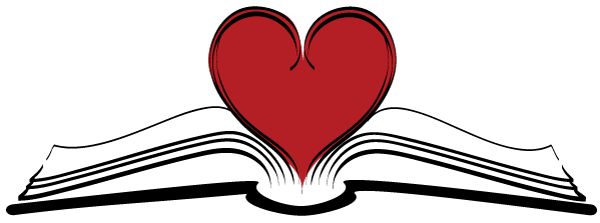 Lovers of Literacy!Join Us at Medford Arts Center To Share your Passion for PoetryAnd Appreciation of the Written and Spoken Word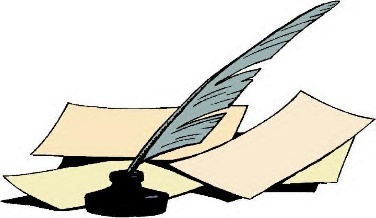 	DATE:  Friday, June 22, 2018	TIME:  7:15 PM – 9:30 PM	LOCATION:  	Medford Arts Center				18 North Main Street, Medford, NJTHIS MONTH WE CELEBRATE DADS, COMMENCEMENTS, BEGINNINGS AND ENDINGS…AND “OH, THE PLACES YOU’LL GO!”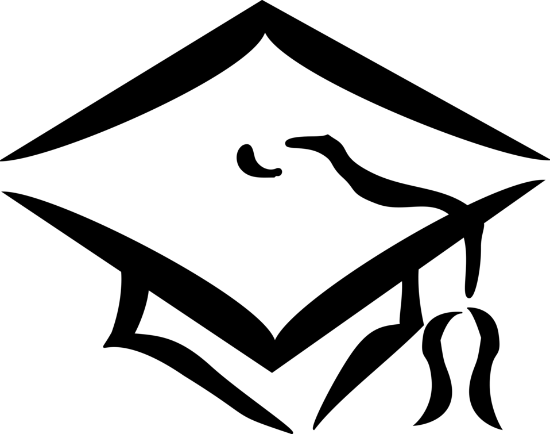 Refreshments will be served.This event is free and open to the public. WE LOOK FORWARD TO SEEING YOU AT  MEDFORD ARTS CENTER! 